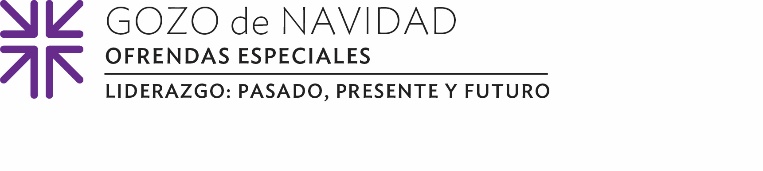 Actas de MisiónVivir el llamado para conectarComo defensor de toda la vida de la naturaleza conectiva de la Iglesia Presbiteriana (EE. UU.), el Rvdo. Ben Franklin Whitfield nunca esperó que esta doctrina denominacional le resultara un día indispensable en su propio momento de mayor necesidad.Ben, jubilado honorablemente desde 2007 en el Presbiterio de Wabash Valley, sufrió un derrame cerebral en enero del 2021. Tras una estancia hospitalaria seguida de un periodo de rehabilitación, se le permitió volver a casa y fue recibido por su amada esposa, Helen.Enfrentándose a dificultades financieras después de toda una vida en el ministerio sirviendo principalmente a congregaciones rurales con presupuestos limitados, los Whitfields recibieron apoyo del Programa de Asistencia de la Junta de Pensiones, parte de nuestro sistema de conexión presbiteriano. El Programa de Asistencia facilita subvenciones acorde con las necesidades a los miembros activos y jubilados del plan y a sus familias en tiempos de crisis financiera. Los Whitfields recibieron una ayuda inmediata de una subvención de ayuda de emergencia y una ayuda a largo plazo de un suplemento de vivienda mensual para los jubilados que reciben asistencia sanitaria a domicilio.El ingreso complementario que reciben los Whitfields es posible, en parte, por la Ofrenda de la Gozo de Navidad, una tradición presbiteriana desde la década de 1930, que distribuye ofrendas por igual al Programa de Asistencia de la Junta de Pensiones y a escuelas y universidades relacionadas con los presbiterianos que equipan a las comunidades de color. Ben aprendió desde muy joven que la IP (EE. UU.) une a la gente. Durante sus años de seminario, la Iglesia conectó a Ben con el floreciente movimiento por los derechos civiles en el Chicago de los años sesenta.Como la Iglesia Presbiteriana quería hacer algo para ser más relevante en el centro de la ciudad", dijo, "crearon este programa en el que pondrían en contacto a estudiantes universitarios para que se unieran a las iglesias en comunidades principalmente de raza negra. Las personas de raza blanca y negra fueron llamadas a trabajar unidamente en estas comunidades para desarrollar los talentos y las habilidades de los jóvenes". Fue una de esas mismas conexiones la que trajo a su vidaa la antigua Helen Simms, que ahora es su esposa desde hace 54 años. Ya pioneros en la lucha por la justicia social como pareja interracial en los años 60 y criando a cuatro hijas, los Whitfield se acostumbraron a enfrentarse a retos que les enseñaron duras lecciones de vida sobre la gratitud.Mientras se recupera, Ben —que antes había sido profesor en las escuelas públicas de Chicago— trabaja para recuperar las fuerzas suficientes para empezar a dar clases particulares en su casa. "Admiro enormemente a Ben", dijo Lucas McCool, director de operaciones del Programa de Asistencia. "Estoy agradecido de que nuestro Programa de Asistencia, que encarna lo mejor de nuestra Iglesia conectiva, ha estado ahí para él y Helen en un momento tan crítico de sus vidas".A través de nuestras donaciones a la Ofrenda de Gozo de Navidad, honramos y celebramos a los líderes — pastores jubilados, trabajadores de la iglesia y sus familias — que nos guiaron y guiaron fielmente, pero que ahora se encuentran en una necesidad financiera crítica debido a cambios en la situación de salud o circunstancias de emergencia. Nuestros regalos restauran la esperanza y la estabilidad. Por favor, ofrenden generosamente, cuando todos/as hacemos un poco, se suma mucho.Oremos~ Dios nuestro, nuestra ayuda en las épocas pasadas, presentes y futuras, sé nuestro guía, nuestro protector y nuestro sustentador a través de todos los cambios, retos y victorias de nuestras vidas para que siempre te demos gloria y te sirvamos a través de todos ellos. Amén.